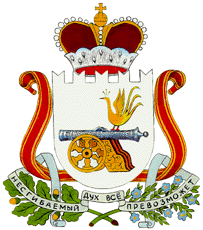 СОВЕТ ДЕПУТАТОВ ЗАБОРЬЕВСКОГО СЕЛЬСКОГО ПОСЕЛЕНИЯ ДЕМИДОВСКОГО РАЙОНА СМОЛЕНСКОЙ ОБЛАСТИ ПЕРВОГО СОЗЫВА                                                   РЕШЕНИЕот 22.06.2020 года                                                                                    №  14Об утверждении отчета об исполнении бюджета  Заборьевского сельского поселения Демидовского района Смоленской области за 2019 год         Совет депутатов Заборьевского сельского поселения Демидовского района Смоленской области                                                       РЕШИЛ:1. Утвердить отчет об исполнении бюджета Заборьевского сельского поселения Демидовского района Смоленской области за 2019 год (прилагается).2. Опубликовать настоящее решение в печатном средстве массовой информации «ВЕСТИ Заборьевского сельского поселения».Глава муниципального образования Заборьевского сельского поселения Демидовского района Смоленской области                            Е.В.ХотченковаОТЧЕТ ОБ ИСПОЛНЕНИИ БЮДЖЕТАОТЧЕТ ОБ ИСПОЛНЕНИИ БЮДЖЕТАОТЧЕТ ОБ ИСПОЛНЕНИИ БЮДЖЕТАОТЧЕТ ОБ ИСПОЛНЕНИИ БЮДЖЕТАОТЧЕТ ОБ ИСПОЛНЕНИИ БЮДЖЕТАКОДЫна 1 января 2020 г.на 1 января 2020 г.Форма по ОКУД0503117            Дата01.01.2020Наименование     по ОКПОфинансового органаАдминистрация Заборьевского сельского поселения Демидовского района Смоленской областиАдминистрация Заборьевского сельского поселения Демидовского района Смоленской областиАдминистрация Заборьевского сельского поселения Демидовского района Смоленской областиГлава по БК965Наименование публично-правового образования Бюджет сельских поселенийБюджет сельских поселенийБюджет сельских поселений  по ОКТМО66611445Периодичность: месячная, квартальная, годоваяЕдиница измерения:  руб.по ОКЕИ383                                 1. Доходы бюджета                                 1. Доходы бюджета                                 1. Доходы бюджета                                 1. Доходы бюджета                                 1. Доходы бюджета                                 1. Доходы бюджета Наименование показателяКод строкиКод дохода по бюджетной классификацииУтвержденные бюджетные назначенияИсполненоНеисполненные назначения Наименование показателяКод строкиКод дохода по бюджетной классификацииУтвержденные бюджетные назначенияИсполненоНеисполненные назначения Наименование показателяКод строкиКод дохода по бюджетной классификацииУтвержденные бюджетные назначенияИсполненоНеисполненные назначенияДоходы бюджета - всего010x9 030 090,429 379 585,2566 731,20в том числе:  Федеральное казначейство010100 0 00 00000 00 0000 0001 586 300,001 825 083,58-  НАЛОГОВЫЕ И НЕНАЛОГОВЫЕ ДОХОДЫ010100 1 00 00000 00 0000 0001 586 300,001 825 083,58-  НАЛОГИ НА ТОВАРЫ (РАБОТЫ, УСЛУГИ), РЕАЛИЗУЕМЫЕ НА ТЕРРИТОРИИ РОССИЙСКОЙ ФЕДЕРАЦИИ010100 1 03 00000 00 0000 0001 586 300,001 825 083,58-  Акцизы по подакцизным товарам (продукции), производимым на территории Российской Федерации010100 1 03 02000 01 0000 1101 586 300,001 825 083,58-  Доходы от уплаты акцизов на дизельное топливо, подлежащие распределению между бюджетами субъектов Российской Федерации и местными бюджетами с учетом установленных дифференцированных нормативов отчислений в местные бюджеты010100 1 03 02230 01 0000 110523 500,00830 747,29-  Доходы от уплаты акцизов на дизельное топливо, подлежащие распределению между бюджетами субъектов Российской Федерации и местными бюджетами с учетом установленных дифференцированных нормативов отчислений в местные бюджеты (по нормативам, установленным Федеральным законом о федеральном бюджете в целях формирования дорожных фондов субъектов Российской Федерации)010100 1 03 02231 01 0000 110523 500,00830 747,29-  Доходы от уплаты акцизов на моторные масла для дизельных и (или) карбюраторных (инжекторных) двигателей, подлежащие распределению между бюджетами субъектов Российской Федерации и местными бюджетами с учетом установленных дифференцированных нормативов отчислений в местные бюджеты010100 1 03 02240 01 0000 110-6 106,23-  Доходы от уплаты акцизов на моторные масла для дизельных и (или) карбюраторных (инжекторных) двигателей, подлежащие распределению между бюджетами субъектов Российской Федерации и местными бюджетами с учетом установленных дифференцированных нормативов отчислений в местные бюджеты (по нормативам, установленным Федеральным законом о федеральном бюджете в целях формирования дорожных фондов субъектов Российской Федерации)010100 1 03 02241 01 0000 110-6 106,23-  Доходы от уплаты акцизов на автомобильный бензин, подлежащие распределению между бюджетами субъектов Российской Федерации и местными бюджетами с учетом установленных дифференцированных нормативов отчислений в местные бюджеты010100 1 03 02250 01 0000 1101 062 800,001 109 881,22-  Доходы от уплаты акцизов на автомобильный бензин, подлежащие распределению между бюджетами субъектов Российской Федерации и местными бюджетами с учетом установленных дифференцированных нормативов отчислений в местные бюджеты (по нормативам, установленным Федеральным законом о федеральном бюджете в целях формирования дорожных фондов субъектов Российской Федерации)010100 1 03 02251 01 0000 1101 062 800,001 109 881,22-  Доходы от уплаты акцизов на прямогонный бензин, подлежащие распределению между бюджетами субъектов Российской Федерации и местными бюджетами с учетом установленных дифференцированных нормативов отчислений в местные бюджеты010100 1 03 02260 01 0000 110--121 651,16-  Доходы от уплаты акцизов на прямогонный бензин, подлежащие распределению между бюджетами субъектов Российской Федерации и местными бюджетами с учетом установленных дифференцированных нормативов отчислений в местные бюджеты (по нормативам, установленным Федеральным законом о федеральном бюджете в целях формирования дорожных фондов субъектов Российской Федерации)010100 1 03 02261 01 0000 110--121 651,16-  Федеральная налоговая служба010182 0 00 00000 00 0000 0001 218 900,001 262 421,7766 731,20  НАЛОГОВЫЕ И НЕНАЛОГОВЫЕ ДОХОДЫ010182 1 00 00000 00 0000 0001 218 900,001 262 421,7766 731,20  НАЛОГИ НА ПРИБЫЛЬ, ДОХОДЫ010182 1 01 00000 00 0000 000433 000,00456 442,81-  Налог на доходы физических лиц010182 1 01 02000 01 0000 110433 000,00456 442,81-  Налог на доходы физических лиц с доходов, источником которых является налоговый агент, за исключением доходов, в отношении которых исчисление и уплата налога осуществляются в соответствии со статьями 227, 227.1 и 228 Налогового кодекса Российской Федерации010182 1 01 02010 01 0000 110433 000,00451 151,66-  Налог на доходы физических лиц с доходов, источником которых является налоговый агент, за исключением доходов, в отношении которых исчисление и уплата налога осуществляются в соответствии со статьями 227, 227.1 и 228 Налогового кодекса Российской Федерации (сумма платежа (перерасчеты,  недоимка и задолженность по соответствующему платежу, в том числе по отмененному))010182 1 01 02010 01 1000 110-449 769,26-  Налог на доходы физических лиц с доходов, источником которых является налоговый агент, за исключением доходов, в отношении которых исчисление и уплата налога осуществляются в соответствии со статьями 227, 227.1 и 228 Налогового кодекса Российской Федерации (пени по соответствующему платежу)010182 1 01 02010 01 2100 110-55,29-  Налог на доходы физических лиц с доходов, источником которых является налоговый агент, за исключением доходов, в отношении которых исчисление и уплата налога осуществляются в соответствии со статьями 227, 227.1 и 228 Налогового кодекса Российской Федерации (суммы денежных взысканий (штрафов) по соответствующему платежу согласно законодательству Российской Федерации)010182 1 01 02010 01 3000 110-1 327,11-  Налог на доходы физических лиц с доходов, полученных от осуществления деятельности физическими лицами, зарегистрированными в качестве индивидуальных предпринимателей, нотариусов, занимающихся частной практикой, адвокатов, учредивших адвокатские кабинеты, и других лиц, занимающихся частной практикой в соответствии со статьей 227 Налогового кодекса Российской Федерации010182 1 01 02020 01 0000 110-5,73-  Налог на доходы физических лиц с доходов, полученных от осуществления деятельности физическими лицами, зарегистрированными в качестве индивидуальных предпринимателей, нотариусов, занимающихся частной практикой, адвокатов, учредивших адвокатские кабинеты, и других лиц, занимающихся частной практикой в соответствии со статьей 227 Налогового кодекса Российской Федерации (пени по соответствующему платежу)010182 1 01 02020 01 2100 110-5,73-  Налог на доходы физических лиц с доходов, полученных физическими лицами в соответствии со статьей 228 Налогового кодекса Российской Федерации010182 1 01 02030 01 0000 110-5 285,42-  Налог на доходы физических лиц с доходов, полученных физическими лицами в соответствии со статьей 228 Налогового кодекса Российской Федерации (сумма платежа (перерасчеты,  недоимка и задолженность по соответствующему платежу, в том числе по отмененному))010182 1 01 02030 01 1000 110-5 079,82-  Налог на доходы физических лиц с доходов, полученных физическими лицами в соответствии со статьей 228 Налогового кодекса Российской Федерации (пени по соответствующему платежу)010182 1 01 02030 01 2100 110-5,80-  Налог на доходы физических лиц с доходов, полученных физическими лицами в соответствии со статьей 228 Налогового кодекса Российской Федерации (суммы денежных взысканий (штрафов) по соответствующему платежу согласно законодательству Российской Федерации)010182 1 01 02030 01 3000 110-199,80-  НАЛОГИ НА СОВОКУПНЫЙ ДОХОД010182 1 05 00000 00 0000 00046 400,00119 089,43-  Единый сельскохозяйственный налог010182 1 05 03000 01 0000 11046 400,00119 089,43-  Единый сельскохозяйственный налог010182 1 05 03010 01 0000 11046 400,00119 089,43-  сумма платежа (перерасчеты,  недоимка и задолженность по соответствующему платежу, в том числе по отмененному)010182 1 05 03010 01 1000 110-116 612,25-  пени по соответствующему платежу010182 1 05 03010 01 2100 110-2 477,18-  НАЛОГИ НА ИМУЩЕСТВО010182 1 06 00000 00 0000 000739 500,00686 889,5366 731,20  Налог на имущество физических лиц010182 1 06 01000 00 0000 110149 500,00104 415,3045 084,70  Налог на имущество физических лиц, взимаемый по ставкам, применяемым к объектам налогообложения, расположенным в границах сельских поселений010182 1 06 01030 10 0000 110149 500,00104 415,3045 084,70  сумма платежа (перерасчеты,  недоимка и задолженность по соответствующему платежу, в том числе по отмененному)010182 1 06 01030 10 1000 110-101 947,99-  пени по соответствующему платежу010182 1 06 01030 10 2100 110-2 467,31-  Земельный налог010182 1 06 06000 00 0000 110590 000,00582 474,2321 646,50  Земельный налог с организаций010182 1 06 06030 00 0000 110107 100,00121 220,73-  Земельный налог с организаций, обладающих земельным участком, расположенным в границах сельских поселений010182 1 06 06033 10 0000 110107 100,00121 220,73-  Земельный налог с организаций, обладающих земельным участком, расположенным в границах сельских поселений (сумма платежа (перерасчеты, недоимка и задолженность по соответствующему платежу, в том числе по отмененному)010182 1 06 06033 10 1000 110-115 085,00-  пени по соответствующему платежу010182 1 06 06033 10 2100 110-5 885,73-  суммы денежных взысканий (штрафов) по соответствующему платежу согласно законодательству Российской Федерации010182 1 06 06033 10 3000 110-250,00-  Земельный налог с физических лиц010182 1 06 06040 00 0000 110482 900,00461 253,5021 646,50  Земельный налог с физических лиц, обладающих земельным участком, расположенным в границах сельских поселений010182 1 06 06043 10 0000 110482 900,00461 253,5021 646,50  сумма платежа (перерасчеты,  недоимка и задолженность по соответствующему платежу, в том числе по отмененному)010182 1 06 06043 10 1000 110-451 828,73-  пени по соответствующему платежу010182 1 06 06043 10 2100 110-9 424,77-951010951 0 00 00000 00 0000 000-8 000,00-  НАЛОГОВЫЕ И НЕНАЛОГОВЫЕ ДОХОДЫ010951 1 00 00000 00 0000 000-8 000,00-  ШТРАФЫ, САНКЦИИ, ВОЗМЕЩЕНИЕ УЩЕРБА010951 1 16 00000 00 0000 000-8 000,00-  Денежные взыскания (штрафы), установленные законами субъектов Российской Федерации за несоблюдение муниципальных правовых актов010951 1 16 51000 02 0000 140-8 000,00-  Денежные взыскания (штрафы), установленные законами субъектов Российской Федерации за несоблюдение муниципальных правовых актов, зачисляемые в бюджеты поселений010951 1 16 51040 02 0000 140-8 000,00-965010965 0 00 00000 00 0000 0006 224 890,426 284 079,90-  НАЛОГОВЫЕ И НЕНАЛОГОВЫЕ ДОХОДЫ010965 1 00 00000 00 0000 00022 300,0081 489,48-  ДОХОДЫ ОТ ИСПОЛЬЗОВАНИЯ ИМУЩЕСТВА, НАХОДЯЩЕГОСЯ В ГОСУДАРСТВЕННОЙ И МУНИЦИПАЛЬНОЙ СОБСТВЕННОСТИ010965 1 11 00000 00 0000 0007 600,0052 760,53-  Доходы, получаемые в виде арендной либо иной платы за передачу в возмездное пользование государственного и муниципального имущества (за исключением имущества бюджетных и автономных учреждений, а также имущества государственных и муниципальных унитарных предприятий, в том числе казенных)010965 1 11 05000 00 0000 1207 600,0052 760,53-  Доходы, получаемые в виде арендной платы за земли после разграничения государственной собственности на землю, а также средства от продажи права на заключение договоров аренды указанных земельных участков (за исключением земельных участков бюджетных и автономных учреждений)010965 1 11 05020 00 0000 1207 600,0052 760,53-  Доходы, получаемые в виде арендной платы, а также средства от продажи права на заключение договоров аренды за земли, находящиеся в собственности сельских поселений (за исключением земельных участков муниципальных бюджетных и автономных учреждений)010965 1 11 05025 10 0000 1207 600,0052 760,53-  ДОХОДЫ ОТ ОКАЗАНИЯ ПЛАТНЫХ УСЛУГ И КОМПЕНСАЦИИ ЗАТРАТ ГОСУДАРСТВА010965 1 13 00000 00 0000 00014 700,0028 728,95-  Доходы от компенсации затрат государства010965 1 13 02000 00 0000 13014 700,0028 728,95-  Доходы, поступающие в порядке возмещения расходов, понесенных в связи с эксплуатацией имущества010965 1 13 02060 00 0000 13014 700,0024 646,32-  Доходы, поступающие в порядке возмещения расходов, понесенных в связи с эксплуатацией имущества сельских поселений010965 1 13 02065 10 0000 13014 700,0024 646,32-  Прочие доходы от компенсации затрат государства010965 1 13 02990 00 0000 130-4 082,63-  Прочие доходы от компенсации затрат бюджетов сельских поселений010965 1 13 02995 10 0000 130-4 082,63-  БЕЗВОЗМЕЗДНЫЕ ПОСТУПЛЕНИЯ010965 2 00 00000 00 0000 0006 202 590,426 202 590,42-  БЕЗВОЗМЕЗДНЫЕ ПОСТУПЛЕНИЯ ОТ ДРУГИХ БЮДЖЕТОВ БЮДЖЕТНОЙ СИСТЕМЫ РОССИЙСКОЙ ФЕДЕРАЦИИ010965 2 02 00000 00 0000 0006 202 590,426 202 590,42-  Дотации бюджетам бюджетной системы Российской Федерации010965 2 02 10000 00 0000 1505 984 000,005 984 000,00-  Дотации на выравнивание бюджетной обеспеченности010965 2 02 15001 00 0000 1505 984 000,005 984 000,00-  Дотации бюджетам сельских поселений на выравнивание бюджетной обеспеченности010965 2 02 15001 10 0000 1505 984 000,005 984 000,00-  Субсидии бюджетам бюджетной системы Российской Федерации (межбюджетные субсидии)010965 2 02 20000 00 0000 150115 090,42115 090,42-  Субсидии бюджетам на обеспечение устойчивого развития сельских территорий010965 2 02 25567 00 0000 150115 090,42115 090,42-  Субсидии бюджетам сельских поселений на обеспечение устойчивого развития сельских территорий010965 2 02 25567 10 0000 150115 090,42115 090,42-  Субвенции бюджетам бюджетной системы Российской Федерации010965 2 02 30000 00 0000 150103 500,00103 500,00-  Субвенции бюджетам на осуществление первичного воинского учета на территориях, где отсутствуют военные комиссариаты010965 2 02 35118 00 0000 150103 500,00103 500,00-  Субвенции бюджетам сельских поселений на осуществление первичного воинского учета на территориях, где отсутствуют военные комиссариаты010965 2 02 35118 10 0000 150103 500,00103 500,00-                                              2. Расходы бюджета                                              2. Расходы бюджета                                              2. Расходы бюджета                                              2. Расходы бюджета                                              2. Расходы бюджета              Форма 0503117  с.2 Наименование показателяКод строкиКод расхода по бюджетной классификацииУтвержденные бюджетные назначенияИсполненоНеисполненные назначения Наименование показателяКод строкиКод расхода по бюджетной классификацииУтвержденные бюджетные назначенияИсполненоНеисполненные назначения Наименование показателяКод строкиКод расхода по бюджетной классификацииУтвержденные бюджетные назначенияИсполненоНеисполненные назначения123456Расходы бюджета - всего200x9 874 470,429 097 260,99777 209,43в том числе:  ОБЩЕГОСУДАРСТВЕННЫЕ ВОПРОСЫ200965 0100 00 0 00 00000 0005 738 003,785 367 045,89370 957,89  Функционирование высшего должностного лица субъекта Российской Федерации и муниципального образования200965 0102 00 0 00 00000 000475 450,00472 021,543 428,46  Государственная программа Российской Федерации "Социально-экономическое развитие Дальневосточного федерального округа"200965 0102 34 0 00 00000 000475 450,00472 021,543 428,46200965 0102 34 Я 00 00000 000475 450,00472 021,543 428,46  Расходы на обеспечение функций органов местного самоуправления200965 0102 34 Я 04 00140 000475 450,00472 021,543 428,46  Расходы на выплаты персоналу в целях обеспечения выполнения функций государственными (муниципальными) органами, казенными учреждениями, органами управления государственными внебюджетными фондами200965 0102 34 Я 04 00140 100475 450,00472 021,543 428,46  Расходы на выплаты персоналу государственных (муниципальных) органов200965 0102 34 Я 04 00140 120475 450,00472 021,543 428,46  Фонд оплаты труда государственных (муниципальных) органов200965 0102 34 Я 04 00140 121366 100,00366 100,00-  Взносы по обязательному социальному страхованию на выплаты денежного содержания и иные выплаты работникам государственных (муниципальных) органов200965 0102 34 Я 04 00140 129109 350,00105 921,543 428,46  Функционирование Правительства Российской Федерации, высших исполнительных органов государственной власти субъектов Российской Федерации, местных администраций200965 0104 00 0 00 00000 0005 217 753,784 862 234,35355 519,43  Государственная программа Российской Федерации "Социально-экономическое развитие Дальневосточного федерального округа"200965 0104 34 0 00 00000 0005 216 753,784 862 234,35354 519,43200965 0104 34 Я 00 00000 0005 216 753,784 862 234,35354 519,43  Расходы на обеспечение функций органов местного самоуправления200965 0104 34 Я 05 00140 0005 215 853,784 861 334,35354 519,43  Расходы на выплаты персоналу в целях обеспечения выполнения функций государственными (муниципальными) органами, казенными учреждениями, органами управления государственными внебюджетными фондами200965 0104 34 Я 05 00140 1004 226 048,004 142 754,6983 293,31  Расходы на выплаты персоналу государственных (муниципальных) органов200965 0104 34 Я 05 00140 1204 226 048,004 142 754,6983 293,31  Фонд оплаты труда государственных (муниципальных) органов200965 0104 34 Я 05 00140 1213 199 798,003 186 402,1913 395,81  Взносы по обязательному социальному страхованию на выплаты денежного содержания и иные выплаты работникам государственных (муниципальных) органов200965 0104 34 Я 05 00140 1291 026 250,00956 352,5069 897,50  Закупка товаров, работ и услуг для обеспечения государственных (муниципальных) нужд200965 0104 34 Я 05 00140 200968 584,10699 189,98269 394,12  Иные закупки товаров, работ и услуг для обеспечения государственных (муниципальных) нужд200965 0104 34 Я 05 00140 240968 584,10699 189,98269 394,12  Прочая закупка товаров, работ и услуг200965 0104 34 Я 05 00140 244968 584,10699 189,98269 394,12  Иные бюджетные ассигнования200965 0104 34 Я 05 00140 80021 221,6819 389,681 832,00  Уплата налогов, сборов и иных платежей200965 0104 34 Я 05 00140 85021 221,6819 389,681 832,00  Уплата налога на имущество организаций и земельного налога200965 0104 34 Я 05 00140 85118 200,0017 094,001 106,00  Уплата прочих налогов, сборов200965 0104 34 Я 05 00140 8523 000,002 274,00726,00  Уплата иных платежей200965 0104 34 Я 05 00140 85321,6821,68-  Переданные полномочия по соглашению из бюджета Заборьевского сельского поселения по размещению информации в госудаственном адресном реестре200965 0104 34 Я 07 П4020 000300,00300,00-  Межбюджетные трансферты200965 0104 34 Я 07 П4020 500300,00300,00-  Иные межбюджетные трансферты200965 0104 34 Я 07 П4020 540300,00300,00-  Переданные полномочия по соглашению из бюджета Заборьевского сельского поселения по определению поставщика(подрядчика, исполнителя) для нужд поселения200965 0104 34 Я 07 П7020 000300,00300,00-  Межбюджетные трансферты200965 0104 34 Я 07 П7020 500300,00300,00-  Иные межбюджетные трансферты200965 0104 34 Я 07 П7020 540300,00300,00-  Переданные полномочия по соглашению из бюджета Заборьевского сельского поселения по обеспечению проживающих в поселении и нуждающихся в жилых помещениях малоимущих граждан жилыми помещениями, организации строительства и содержания муниципального жилищного фонда, создание условий для жилищного строительства, осуществление муниципального жилищного контроля200965 0104 34 Я 07 П9020 000300,00300,00-  Межбюджетные трансферты200965 0104 34 Я 07 П9020 500300,00300,00-  Иные межбюджетные трансферты200965 0104 34 Я 07 П9020 540300,00300,00-  Расходы на обеспечение функций органов местного самоуправления200965 0104 48 Я 01 00140 0001 000,00-1 000,00  Закупка товаров, работ и услуг для обеспечения государственных (муниципальных) нужд200965 0104 48 Я 01 00140 2001 000,00-1 000,00  Иные закупки товаров, работ и услуг для обеспечения государственных (муниципальных) нужд200965 0104 48 Я 01 00140 2401 000,00-1 000,00  Прочая закупка товаров, работ и услуг200965 0104 48 Я 01 00140 2441 000,00-1 000,00  Обеспечение деятельности финансовых, налоговых и таможенных органов и органов финансового (финансово-бюджетного) надзора200965 0106 00 0 00 00000 00018 500,0018 500,00-  Государственная программа Российской Федерации "Социально-экономическое развитие Дальневосточного федерального округа"200965 0106 34 0 00 00000 000300,00300,00-200965 0106 34 Я 00 00000 000300,00300,00-  Переданные полномочия по соглашению из бюджета Заборьевского сельского поселения в муниципальный район по кассовому обслуживанию200965 0106 34 Я 07 П3020 000300,00300,00-  Межбюджетные трансферты200965 0106 34 Я 07 П3020 500300,00300,00-  Иные межбюджетные трансферты200965 0106 34 Я 07 П3020 540300,00300,00-  Уполномоченный по правам человека в Российской Федерации200965 0106 92 0 00 00000 00018 200,0018 200,00-  Переданные полномочия по соглашению из бюджета Заборьевского сельского поселения в муниципальный район по контрольно-счетному органу200965 0106 92 0 00 П1020 00018 200,0018 200,00-  Межбюджетные трансферты200965 0106 92 0 00 П1020 50018 200,0018 200,00-  Иные межбюджетные трансферты200965 0106 92 0 00 П1020 54018 200,0018 200,00-  Резервные фонды200965 0111 00 0 00 00000 0005 000,00-5 000,00  Государственная программа Российской Федерации "Социально-экономическое развитие Дальневосточного федерального округа"200965 0111 34 0 00 00000 0005 000,00-5 000,00200965 0111 34 Я 00 00000 0005 000,00-5 000,00  Расходы за счет средств резервного фонда Администрации поселения200965 0111 34 Я 06 28880 0005 000,00-5 000,00  Иные бюджетные ассигнования200965 0111 34 Я 06 28880 8005 000,00-5 000,00  Резервные средства200965 0111 34 Я 06 28880 8705 000,00-5 000,00  Другие общегосударственные вопросы200965 0113 00 0 00 00000 00021 300,0014 290,007 010,00  Областная государственная программа "Развитие промышленности Смоленской области и повышение ее конкурентоспособности"200965 0113 30 0 00 00000 0002 500,002 490,0010,00  Основное мероприятие (вне подпрограмм)200965 0113 30 Я 00 00000 0002 500,002 490,0010,00  Расходы на проведение смотров-конкурсов, фестивалей, семинаров, а также другие аналогичные мероприятия200965 0113 30 Я 02 20050 0002 500,002 490,0010,00  Закупка товаров, работ и услуг для обеспечения государственных (муниципальных) нужд200965 0113 30 Я 02 20050 2002 500,002 490,0010,00  Иные закупки товаров, работ и услуг для обеспечения государственных (муниципальных) нужд200965 0113 30 Я 02 20050 2402 500,002 490,0010,00  Прочая закупка товаров, работ и услуг200965 0113 30 Я 02 20050 2442 500,002 490,0010,00  Государственная программа Российской Федерации "Социально-экономическое развитие Дальневосточного федерального округа"200965 0113 34 0 00 00000 0008 800,008 800,00-200965 0113 34 Я 00 00000 0008 800,008 800,00-  Уплата членских взносов200965 0113 34 Я 05 22410 0008 800,008 800,00-  Иные бюджетные ассигнования200965 0113 34 Я 05 22410 8008 800,008 800,00-  Уплата налогов, сборов и иных платежей200965 0113 34 Я 05 22410 8508 800,008 800,00-  Уплата иных платежей200965 0113 34 Я 05 22410 8538 800,008 800,00-  Государственная программа Российской Федерации "Реализация государственной национальной политики"200965 0113 46 0 00 00000 0005 000,00-5 000,00  Расходы на обеспечение деятельности полномочий муниципального образования200965 0113 46 Я 03 00160 0005 000,00-5 000,00  Закупка товаров, работ и услуг для обеспечения государственных (муниципальных) нужд200965 0113 46 Я 03 00160 2005 000,00-5 000,00  Иные закупки товаров, работ и услуг для обеспечения государственных (муниципальных) нужд200965 0113 46 Я 03 00160 2405 000,00-5 000,00  Прочая закупка товаров, работ и услуг200965 0113 46 Я 03 00160 2445 000,00-5 000,00200965 0113 85 0 00 00000 0005 000,003 000,002 000,00  Расходы на обеспечение деятельности полномочий муниципального образования200965 0113 85 0 00 00160 0005 000,003 000,002 000,00  Закупка товаров, работ и услуг для обеспечения государственных (муниципальных) нужд200965 0113 85 0 00 00160 2005 000,003 000,002 000,00  Иные закупки товаров, работ и услуг для обеспечения государственных (муниципальных) нужд200965 0113 85 0 00 00160 2405 000,003 000,002 000,00  Прочая закупка товаров, работ и услуг200965 0113 85 0 00 00160 2445 000,003 000,002 000,00  НАЦИОНАЛЬНАЯ ОБОРОНА200965 0200 00 0 00 00000 000103 500,00103 500,00-  Мобилизационная и вневойсковая подготовка200965 0203 00 0 00 00000 000103 500,00103 500,00-  Государственная программа Российской Федерации "Социально-экономическое развитие Дальневосточного федерального округа"200965 0203 34 0 00 00000 000103 500,00103 500,00-200965 0203 34 Я 00 00000 000103 500,00103 500,00-  Осуществление первичного воинского учета на территориях, где отсутствуют военные комиссариаты200965 0203 34 Я 05 51180 000103 500,00103 500,00-  Расходы на выплаты персоналу в целях обеспечения выполнения функций государственными (муниципальными) органами, казенными учреждениями, органами управления государственными внебюджетными фондами200965 0203 34 Я 05 51180 10061 998,0061 998,00-  Расходы на выплаты персоналу государственных (муниципальных) органов200965 0203 34 Я 05 51180 12061 998,0061 998,00-  Фонд оплаты труда государственных (муниципальных) органов200965 0203 34 Я 05 51180 12147 618,0047 618,00-  Взносы по обязательному социальному страхованию на выплаты денежного содержания и иные выплаты работникам государственных (муниципальных) органов200965 0203 34 Я 05 51180 12914 380,0014 380,00-  Закупка товаров, работ и услуг для обеспечения государственных (муниципальных) нужд200965 0203 34 Я 05 51180 20041 502,0041 502,00-  Иные закупки товаров, работ и услуг для обеспечения государственных (муниципальных) нужд200965 0203 34 Я 05 51180 24041 502,0041 502,00-  Прочая закупка товаров, работ и услуг200965 0203 34 Я 05 51180 24441 502,0041 502,00-  НАЦИОНАЛЬНАЯ БЕЗОПАСНОСТЬ И ПРАВООХРАНИТЕЛЬНАЯ ДЕЯТЕЛЬНОСТЬ200965 0300 00 0 00 00000 00076 456,8266 000,0010 456,82  Защита населения и территории от чрезвычайных ситуаций природного и техногенного характера, гражданская оборона200965 0309 00 0 00 00000 00076 456,8266 000,0010 456,82  Государственная программа Российской Федерации "Социально-экономическое развитие Дальневосточного федерального округа"200965 0309 34 0 00 00000 00076 456,8266 000,0010 456,82200965 0309 34 Я 00 00000 00076 456,8266 000,0010 456,82  Расходы на обеспечение деятельности полномочий муниципального образования200965 0309 34 Я 02 00160 00076 456,8266 000,0010 456,82  Закупка товаров, работ и услуг для обеспечения государственных (муниципальных) нужд200965 0309 34 Я 02 00160 20076 456,8266 000,0010 456,82  Иные закупки товаров, работ и услуг для обеспечения государственных (муниципальных) нужд200965 0309 34 Я 02 00160 24076 456,8266 000,0010 456,82  Прочая закупка товаров, работ и услуг200965 0309 34 Я 02 00160 24476 456,8266 000,0010 456,82  НАЦИОНАЛЬНАЯ ЭКОНОМИКА200965 0400 00 0 00 00000 0003 048 751,702 658 240,40390 511,30  Сельское хозяйство и рыболовство200965 0405 00 0 00 00000 000145 173,60145 173,60-  Государственная программа Российской Федерации "Социально-экономическое развитие Дальневосточного федерального округа"200965 0405 34 0 00 00000 000145 173,60145 173,60-200965 0405 34 Я 00 00000 000145 173,60145 173,60-200965 0405 34 Я 09 L5675 000145 173,60145 173,60-  Закупка товаров, работ и услуг для обеспечения государственных (муниципальных) нужд200965 0405 34 Я 09 L5675 200145 173,60145 173,60-  Иные закупки товаров, работ и услуг для обеспечения государственных (муниципальных) нужд200965 0405 34 Я 09 L5675 240145 173,60145 173,60-  Прочая закупка товаров, работ и услуг200965 0405 34 Я 09 L5675 244145 173,60145 173,60-  Водное хозяйство200965 0406 00 0 00 00000 000131 413,00131 412,240,76200965 0406 87 0 00 00000 000131 413,00131 412,240,76  Расходы на обеспечение деятельности полномочий муниципального образования200965 0406 87 0 00 00160 000131 413,00131 412,240,76  Закупка товаров, работ и услуг для обеспечения государственных (муниципальных) нужд200965 0406 87 0 00 00160 200131 413,00131 412,240,76  Иные закупки товаров, работ и услуг для обеспечения государственных (муниципальных) нужд200965 0406 87 0 00 00160 240131 413,00131 412,240,76  Прочая закупка товаров, работ и услуг200965 0406 87 0 00 00160 244131 413,00131 412,240,76  Дорожное хозяйство (дорожные фонды)200965 0409 00 0 00 00000 0002 752 125,102 361 621,14390 503,96  Государственная программа Российской Федерации "Развитие Северо-Кавказского федерального округа"200965 0409 35 0 00 00000 0002 752 125,102 361 621,14390 503,96200965 0409 35 Я 00 00000 0002 752 125,102 361 621,14390 503,96  Расходы дорожного фонда на содержание и ремонт автомобильных дорог общего пользования200965 0409 35 Я 02 01050 0001 682 895,101 505 393,61177 501,49  Закупка товаров, работ и услуг для обеспечения государственных (муниципальных) нужд200965 0409 35 Я 02 01050 2001 682 895,101 505 393,61177 501,49  Иные закупки товаров, работ и услуг для обеспечения государственных (муниципальных) нужд200965 0409 35 Я 02 01050 2401 682 895,101 505 393,61177 501,49  Прочая закупка товаров, работ и услуг200965 0409 35 Я 02 01050 2441 682 895,101 505 393,61177 501,49  Расходы на обеспечение деятельности полномочий муниципального образования200965 0409 35 Я 04 00160 0001 069 230,00856 227,53213 002,47  Закупка товаров, работ и услуг для обеспечения государственных (муниципальных) нужд200965 0409 35 Я 04 00160 2001 069 230,00856 227,53213 002,47  Иные закупки товаров, работ и услуг для обеспечения государственных (муниципальных) нужд200965 0409 35 Я 04 00160 2401 069 230,00856 227,53213 002,47  Прочая закупка товаров, работ и услуг200965 0409 35 Я 04 00160 2441 069 230,00856 227,53213 002,47  Другие вопросы в области национальной экономики200965 0412 00 0 00 00000 00020 040,0020 033,426,58200965 0412 85 0 00 00000 00020 040,0020 033,426,58  Расходы на обеспечение деятельности полномочий муниципального образования200965 0412 85 0 00 00160 00020 040,0020 033,426,58  Закупка товаров, работ и услуг для обеспечения государственных (муниципальных) нужд200965 0412 85 0 00 00160 20020 040,0020 033,426,58  Иные закупки товаров, работ и услуг для обеспечения государственных (муниципальных) нужд200965 0412 85 0 00 00160 24020 040,0020 033,426,58  Прочая закупка товаров, работ и услуг200965 0412 85 0 00 00160 24420 040,0020 033,426,58  ЖИЛИЩНО-КОММУНАЛЬНОЕ ХОЗЯЙСТВО200965 0500 00 0 00 00000 000639 712,00634 428,585 283,42  Жилищное хозяйство200965 0501 00 0 00 00000 00012 000,0010 090,951 909,05  Счетная палата Российской Федерации200965 0501 93 0 00 00000 00012 000,0010 090,951 909,05200965 0501 93 1 00 00000 00012 000,0010 090,951 909,05  Обеспечение мероприятий по капитальному ремонту многоквартирных домов за счет средств бюджетов200965 0501 93 1 00 96010 00012 000,0010 090,951 909,05  Закупка товаров, работ и услуг для обеспечения государственных (муниципальных) нужд200965 0501 93 1 00 96010 20012 000,0010 090,951 909,05  Иные закупки товаров, работ и услуг для обеспечения государственных (муниципальных) нужд200965 0501 93 1 00 96010 24012 000,0010 090,951 909,05  Прочая закупка товаров, работ и услуг200965 0501 93 1 00 96010 24412 000,0010 090,951 909,05  Коммунальное хозяйство200965 0502 00 0 00 00000 000134 400,00134 390,079,93  Государственная программа Российской Федерации "Социально-экономическое развитие Дальневосточного федерального округа"200965 0502 34 0 00 00000 000134 400,00134 390,079,93200965 0502 34 Я 00 00000 000134 400,00134 390,079,93  Переданные полномочия по соглашению из бюджета Заборьевского сельского поселения по организации электро-, тепло-, газо-, и водоснабжения населения200965 0502 34 Я 07 П8020 000300,00300,00-  Межбюджетные трансферты200965 0502 34 Я 07 П8020 500300,00300,00-  Иные межбюджетные трансферты200965 0502 34 Я 07 П8020 540300,00300,00-  Расходы на обеспечение деятельности полномочий муниципального образования200965 0502 34 Я 08 00160 000134 100,00134 090,079,93  Закупка товаров, работ и услуг для обеспечения государственных (муниципальных) нужд200965 0502 34 Я 08 00160 200134 100,00134 090,079,93  Иные закупки товаров, работ и услуг для обеспечения государственных (муниципальных) нужд200965 0502 34 Я 08 00160 240134 100,00134 090,079,93  Прочая закупка товаров, работ и услуг200965 0502 34 Я 08 00160 244134 100,00134 090,079,93  Благоустройство200965 0503 00 0 00 00000 000493 312,00489 947,563 364,44  Областная государственная программа "Молодежная политика и гражданско-патриотическое воспитание граждан в Смоленской области"200965 0503 31 0 00 00000 00012 600,0012 301,00299,00  Основное мероприятие (вне подпрограмм)200965 0503 31 Я 00 00000 00012 600,0012 301,00299,00  Расходы  на обеспечение деятельности полномочий муниципального образования200965 0503 31 Я 01 00160 00012 600,0012 301,00299,00  Закупка товаров, работ и услуг для обеспечения государственных (муниципальных) нужд200965 0503 31 Я 01 00160 20012 600,0012 301,00299,00  Иные закупки товаров, работ и услуг для обеспечения государственных (муниципальных) нужд200965 0503 31 Я 01 00160 24012 600,0012 301,00299,00  Прочая закупка товаров, работ и услуг200965 0503 31 Я 01 00160 24412 600,0012 301,00299,00  Государственная программа Российской Федерации "Социально-экономическое развитие Дальневосточного федерального округа"200965 0503 34 0 00 00000 00049 210,0047 503,631 706,37200965 0503 34 Я 00 00000 00049 210,0047 503,631 706,37  Расходы на обеспечение деятельности полномочий муниципального образования200965 0503 34 Я 01 00160 00034 590,0032 887,131 702,87  Закупка товаров, работ и услуг для обеспечения государственных (муниципальных) нужд200965 0503 34 Я 01 00160 20034 590,0032 887,131 702,87  Иные закупки товаров, работ и услуг для обеспечения государственных (муниципальных) нужд200965 0503 34 Я 01 00160 24034 590,0032 887,131 702,87  Прочая закупка товаров, работ и услуг200965 0503 34 Я 01 00160 24434 590,0032 887,131 702,87200965 0503 34 Я 09 00160 00014 620,0014 616,503,50  Закупка товаров, работ и услуг для обеспечения государственных (муниципальных) нужд200965 0503 34 Я 09 00160 20014 620,0014 616,503,50  Иные закупки товаров, работ и услуг для обеспечения государственных (муниципальных) нужд200965 0503 34 Я 09 00160 24014 620,0014 616,503,50  Прочая закупка товаров, работ и услуг200965 0503 34 Я 09 00160 24414 620,0014 616,503,50  Государственная программа Российской Федерации "Социально-экономическое развитие Республики Крым и г. Севастополя"200965 0503 45 0 00 00000 0001 000,00785,00215,00200965 0503 45 Я 00 00000 0001 000,00785,00215,00  Расходы на обеспечение деятельности полномочий муниципального образования200965 0503 45 Я 02 00160 0001 000,00785,00215,00  Закупка товаров, работ и услуг для обеспечения государственных (муниципальных) нужд200965 0503 45 Я 02 00160 2001 000,00785,00215,00  Иные закупки товаров, работ и услуг для обеспечения государственных (муниципальных) нужд200965 0503 45 Я 02 00160 2401 000,00785,00215,00  Прочая закупка товаров, работ и услуг200965 0503 45 Я 02 00160 2441 000,00785,00215,00  Расходы  на обеспечение деятельности полномочий муниципального образования200965 0503 49 Я 01 00160 00020 000,0018 966,131 033,87  Закупка товаров, работ и услуг для обеспечения государственных (муниципальных) нужд200965 0503 49 Я 01 00160 20020 000,0018 966,131 033,87  Иные закупки товаров, работ и услуг для обеспечения государственных (муниципальных) нужд200965 0503 49 Я 01 00160 24020 000,0018 966,131 033,87  Прочая закупка товаров, работ и услуг200965 0503 49 Я 01 00160 24420 000,0018 966,131 033,87  Счетная палата Российской Федерации200965 0503 93 0 00 00000 000410 502,00410 391,80110,20200965 0503 93 6 00 00000 000410 502,00410 391,80110,20  Расходы на обеспечение деятельности полномочий муниципального образования200965 0503 93 6 00 00160 000410 502,00410 391,80110,20  Закупка товаров, работ и услуг для обеспечения государственных (муниципальных) нужд200965 0503 93 6 00 00160 200410 502,00410 391,80110,20  Иные закупки товаров, работ и услуг для обеспечения государственных (муниципальных) нужд200965 0503 93 6 00 00160 240410 502,00410 391,80110,20  Прочая закупка товаров, работ и услуг200965 0503 93 6 00 00160 244410 502,00410 391,80110,20  ОБРАЗОВАНИЕ200965 0700 00 0 00 00000 0002 000,002 000,00-  Профессиональная подготовка, переподготовка и повышение квалификации200965 0705 00 0 00 00000 0002 000,002 000,00-  Государственная программа Российской Федерации "Социально-экономическое развитие Дальневосточного федерального округа"200965 0705 34 0 00 00000 0002 000,002 000,00-200965 0705 34 Я 00 00000 0002 000,002 000,00-  Расходы на обеспечение функций органов местного самоуправления200965 0705 34 Я 05 00140 0002 000,002 000,00-  Закупка товаров, работ и услуг для обеспечения государственных (муниципальных) нужд200965 0705 34 Я 05 00140 2002 000,002 000,00-  Иные закупки товаров, работ и услуг для обеспечения государственных (муниципальных) нужд200965 0705 34 Я 05 00140 2402 000,002 000,00-  Прочая закупка товаров, работ и услуг200965 0705 34 Я 05 00140 2442 000,002 000,00-  КУЛЬТУРА, КИНЕМАТОГРАФИЯ200965 0800 00 0 00 00000 00013 665,0013 665,00-  Культура200965 0801 00 0 00 00000 00013 665,0013 665,00-  Государственная программа Российской Федерации "Социально-экономическое развитие Дальневосточного федерального округа"200965 0801 34 0 00 00000 00013 665,0013 665,00-200965 0801 34 Я 00 00000 00013 665,0013 665,00-  Расходы на обеспечение деятельности полномочий муниципального образования200965 0801 34 Я 03 00160 00013 665,0013 665,00-  Закупка товаров, работ и услуг для обеспечения государственных (муниципальных) нужд200965 0801 34 Я 03 00160 20013 665,0013 665,00-  Иные закупки товаров, работ и услуг для обеспечения государственных (муниципальных) нужд200965 0801 34 Я 03 00160 24013 665,0013 665,00-  Прочая закупка товаров, работ и услуг200965 0801 34 Я 03 00160 24413 665,0013 665,00-  СОЦИАЛЬНАЯ ПОЛИТИКА200965 1000 00 0 00 00000 000252 381,12252 381,12-  Пенсионное обеспечение200965 1001 00 0 00 00000 000252 381,12252 381,12-  Обеспечение деятельности представительных и иных государственных органов власти Смоленской области200965 1001 76 0 00 00000 000252 381,12252 381,12-  Доплаты к пенсиям муниципальных служащих200965 1001 76 0 00 70160 000252 381,12252 381,12-  Социальное обеспечение и иные выплаты населению200965 1001 76 0 00 70160 300252 381,12252 381,12-  Публичные нормативные социальные выплаты гражданам200965 1001 76 0 00 70160 310252 381,12252 381,12-  Иные пенсии, социальные доплаты к пенсиям200965 1001 76 0 00 70160 312252 381,12252 381,12-Результат исполнения бюджета (дефицит / профицит)450x-844 380,00282 324,26x                                  3. Источники финансирования дефицита бюджета                                  3. Источники финансирования дефицита бюджета                                  3. Источники финансирования дефицита бюджета                                  3. Источники финансирования дефицита бюджета                                  3. Источники финансирования дефицита бюджета                                  3. Источники финансирования дефицита бюджета Наименование показателяКод строкиКод источника финансирования дефицита бюджета по бюджетной классификацииУтвержденные бюджетные назначенияИсполненоНеисполненные назначения Наименование показателяКод строкиКод источника финансирования дефицита бюджета по бюджетной классификацииУтвержденные бюджетные назначенияИсполненоНеисполненные назначения Наименование показателяКод строкиКод источника финансирования дефицита бюджета по бюджетной классификацииУтвержденные бюджетные назначенияИсполненоНеисполненные назначения Наименование показателяКод строкиКод источника финансирования дефицита бюджета по бюджетной классификацииУтвержденные бюджетные назначенияИсполненоНеисполненные назначения Наименование показателяКод строкиКод источника финансирования дефицита бюджета по бюджетной классификацииУтвержденные бюджетные назначенияИсполненоНеисполненные назначения123456Источники финансирования дефицита бюджета - всего500x844 380,00-282 324,261 126 704,26в том числе:источники внутреннего финансирования дефецитов бюджетов520x---из них:50000000000000000000000---965500965 00 00 00 00 00 0000 000844 380,00-282 324,261 126 704,26источники внешнего финансирования бюджета620x---из них:Изменение остатков средств700844 380,00-282 324,261 126 704,26  Изменение остатков средств700000 01 05 00 00 00 0000 000844 380,00-282 324,261 126 704,26увеличение остатков средств, всего710-9 030 090,42-9 434 619,41X  Увеличение остатков средств бюджетов710000 01 05 00 00 00 0000 500-9 030 090,42-9 434 619,41X  Увеличение прочих остатков средств бюджетов710965 01 05 02 00 00 0000 500-9 030 090,42-9 434 619,41X  Увеличение прочих остатков денежных средств бюджетов710965 01 05 02 01 00 0000 510-9 030 090,42-9 434 619,41X  Увеличение прочих остатков денежных средств бюджетов сельских поселений710965 01 05 02 01 10 0000 510-9 030 090,42-9 434 619,41Xуменьшение остатков средств, всего7209 874 470,429 152 295,15X  Уменьшение остатков средств бюджетов720000 01 05 00 00 00 0000 6009 874 470,429 152 295,15X  Уменьшение прочих остатков средств бюджетов720965 01 05 02 00 00 0000 6009 874 470,429 152 295,15X  Уменьшение прочих остатков денежных средств бюджетов720965 01 05 02 01 00 0000 6109 874 470,429 152 295,15X  Уменьшение прочих остатков денежных средств бюджетов сельских поселений720965 01 05 02 01 10 0000 6109 874 470,429 152 295,15X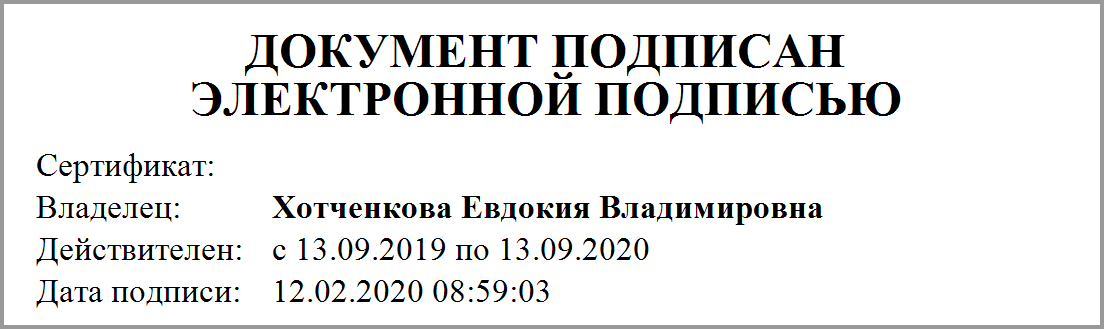 Руководитель(подпись)(расшифровка подписи)(расшифровка подписи)Руководитель финансово- экономической службы(подпись)(расшифровка подписи)(расшифровка подписи)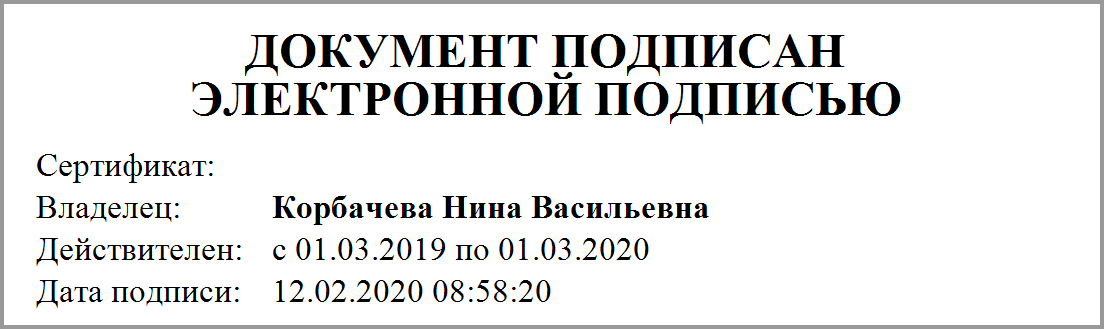 Главный бухгалтер(подпись)(расшифровка подписи)(расшифровка подписи)"     " ________________ 20    г.Документ подписан электронной подписью. 
Главный бухгалтер(Корбачева Нина Васильевна),Руководитель(Хотченкова Евдокия Владимировна)Документ подписан электронной подписью. 
Главный бухгалтер(Корбачева Нина Васильевна),Руководитель(Хотченкова Евдокия Владимировна)Документ подписан электронной подписью. 
Главный бухгалтер(Корбачева Нина Васильевна),Руководитель(Хотченкова Евдокия Владимировна)Документ подписан электронной подписью. 
Главный бухгалтер(Корбачева Нина Васильевна),Руководитель(Хотченкова Евдокия Владимировна)Документ подписан электронной подписью. 
Главный бухгалтер(Корбачева Нина Васильевна),Руководитель(Хотченкова Евдокия Владимировна)Документ подписан электронной подписью. 
Главный бухгалтер(Корбачева Нина Васильевна),Руководитель(Хотченкова Евдокия Владимировна)